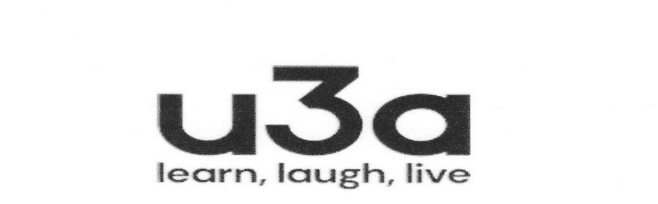 NORTHALLERTON u3a2024 MEMBERSHIP APPLICATION FORMDate                              Surname                                                   Forename  Name by which you like to be known (if different)  Address  Post Code 				Tel                          		Mob   			Email address                                                             (E-mail enables us to communicate swiftly and effectively with our members and keeps costs down for all.)  PAYMENTThe annual subscription is £30 (if joining after 1 June £15; after 1 September £7.50)If you are a fully paid up member of another u3a, the full annual subscription (ie the £30) can be reduced by £4, the amount of the capitation fee to the Third Age Trust.  If this applies to you, please state here the name of the u3a to which you belong and the membership number at that u3a:U3a Name						Membership Number                                                                         You may pay by cheque or bank transfer (no cash). I am paying by bank transfer ……..  or by cheque…….. (indicate which)BANK TRANSFER Pay to TSB Northallerton (it is a business account)                          	Account u3a Northallerton Sort Code 30-96-08                                    				Account No 00283335 In the Reference Box, please put “new” plus your surname (eg newsmith) to ensure we know that the payment comes from you and enter the reference you have used here: After payment, save and email this form as an attachment or give the same information as above in an email – ie full name, address, reference used, etc to memsecnallertonu3a@gmail.com PAYMENT BY CHEQUE Place completed form or a note with your name, address, etc with the cheque (payable to u3a Northallerton), in the u3a post box in the Forum or post to:- u3a Membership Secretary, c/o Northallerton Forum, Bullamoor Road, Northallerton  DL6 1LP PRIVACY STATEMENT: Northallerton u3a has a Privacy Policy to conform with the General Data Protection Regulation. It can be inspected on the Northallerton u3a website.